Informamos que a partir del 01/01/20 entró en vigencia en la provincia del Chubut la LEY XXIV-87 “Ley de Obligaciones Tributarias” B.O.: 9/1/20 por lo que su solicitud encuadrada en el  “CAPÍTULO III DE LOS SERVICIOS DEL PODER JUDICIAL” art. 105  r) Por la solicitud de Informes en el Registro de Juicios Universales: 10 MÓDULOS JUS.Por ello usted deberá:1-  CREAR LA TASA DE JUSTICIA ingresando al siguiente link:https://www.juschubut.gov.ar/index.php/generar-boleta-de-tasa-judicial    	Seleccionar la obligación judicial a pagar:Solicitud de Informes en el Registro de Juicios Universales -Inc. r) art 105 de la Ley XXIV Nº 87En el campo caratula consigne: Datos personales  del causante en caso de juicio   sucesorio o del fallido en casos de concursos y/o quiebras.APELLIDO/S:NOMBRE/S: DNI/LC/LE/DU:o en su caso:RAZON SOCIAL:CUIT/CUIL:2 - ABONAR  por alguno de los siguientes canales de pago:3 - REMITIR comprobante de pago en forma personal o la siguiente dirección de correo electrónico:                            registrojuiciosuniversales@juschubut.gov.arProcesada la solicitud se contestará por la misma vía.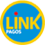 Cajeros AutomáticosHomebanking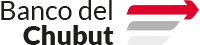 Todas las sucursales del Banco Chubut